pROYECTO DE orden del día preparado por la Oficina de la UniónDescargo de responsabilidad:  el presente documento no constituye un documento de política u orientación de la UPOV1.	Apertura de la reunión2.	Aprobación del orden del día3.	Ponencia conjunta de las organizaciones de obtentores y debate acerca de las cuestiones que han de examinarse (documento UPOV/WG-EDV/2/2)4.	Fecha y programa de la tercera reunión[Fin del documento]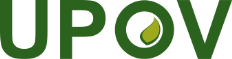 SUnión Internacional para la Protección de las Obtenciones Vegetales Grupo de trabajo sobre variedades esencialmente derivadasSegunda reunión
Ginebra, 4 de febrero de 2021UPOV/WG-EDV/2/1Original:  InglésFecha:  6 de enero de 2021